Raw figure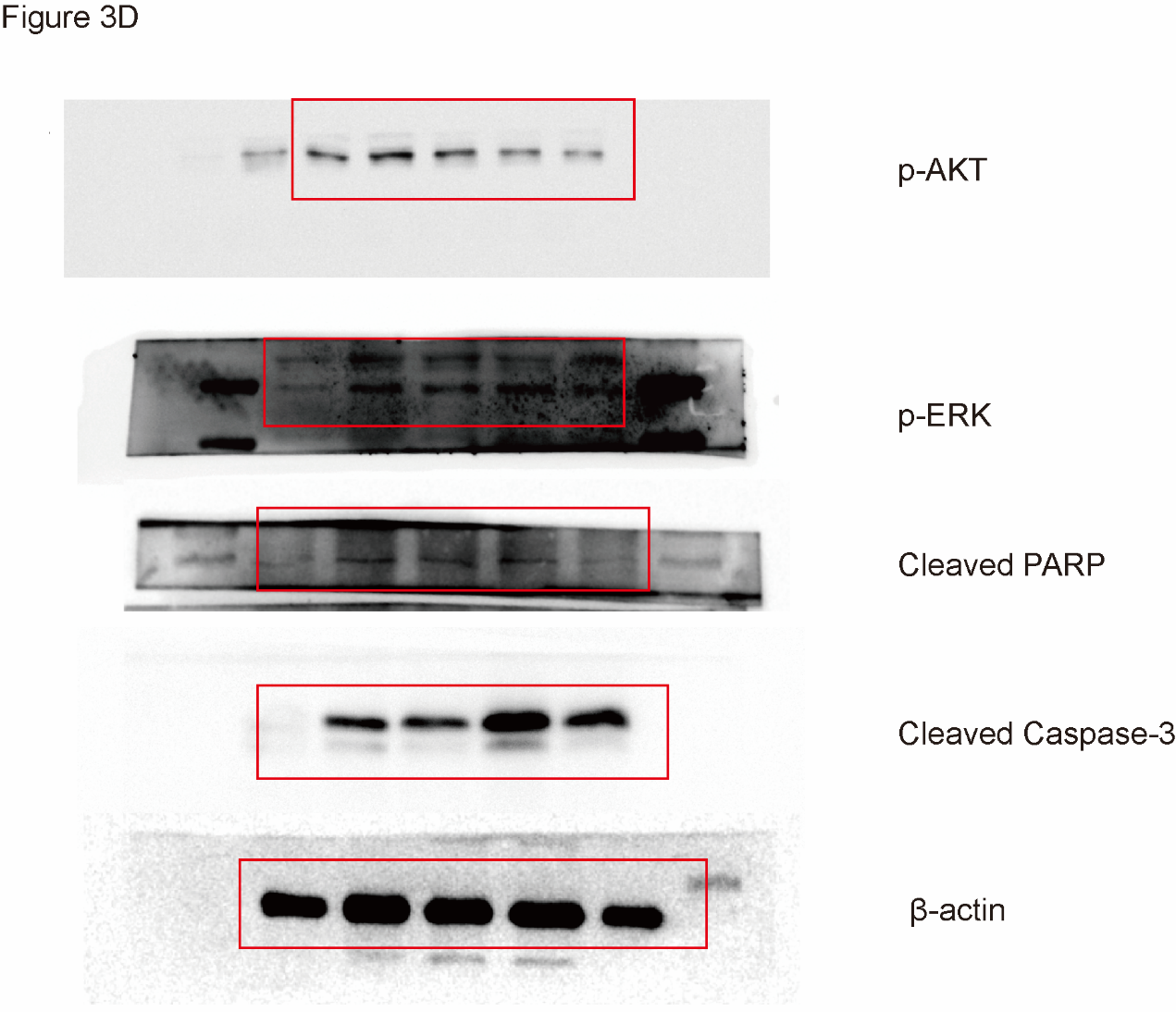 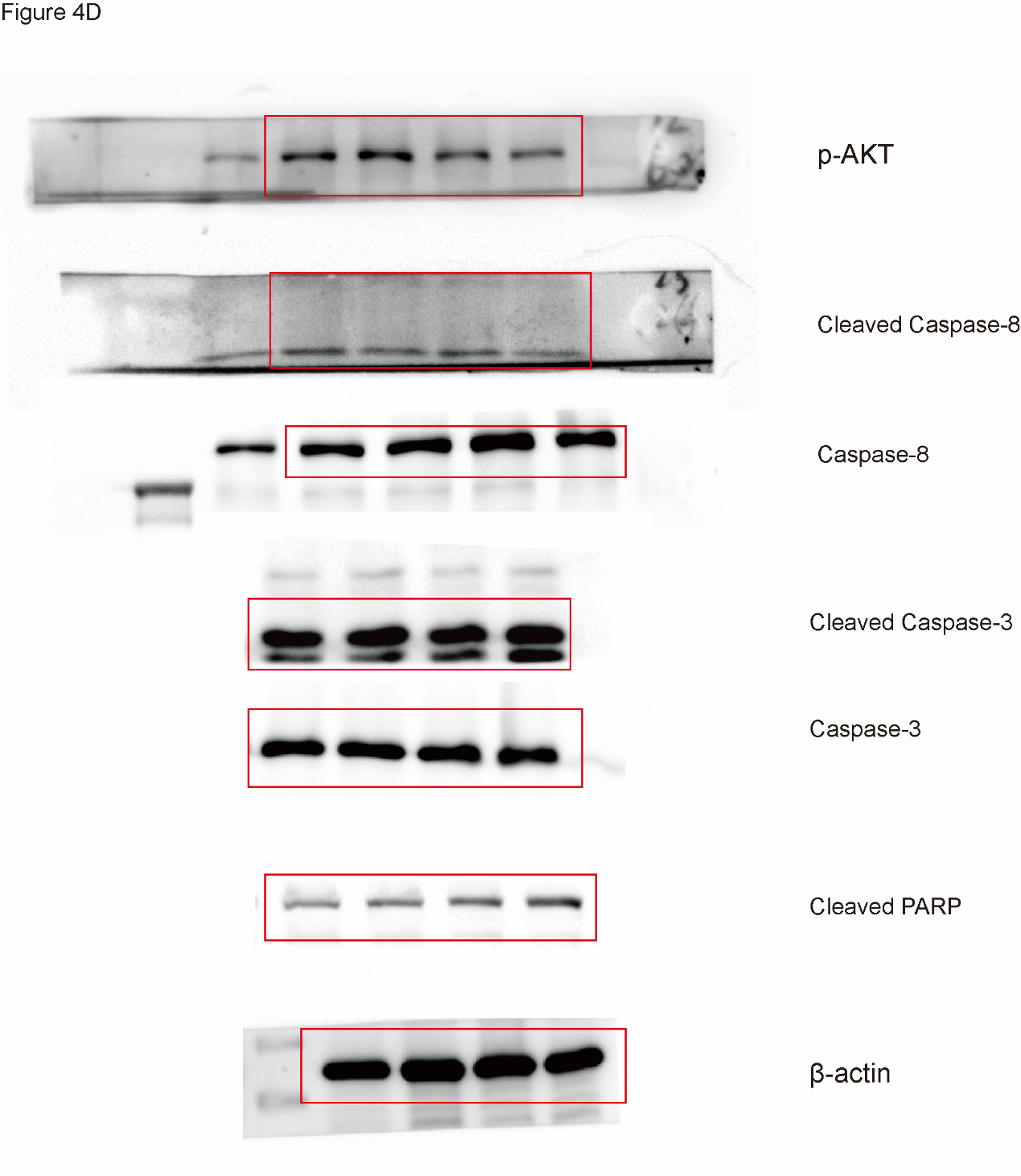 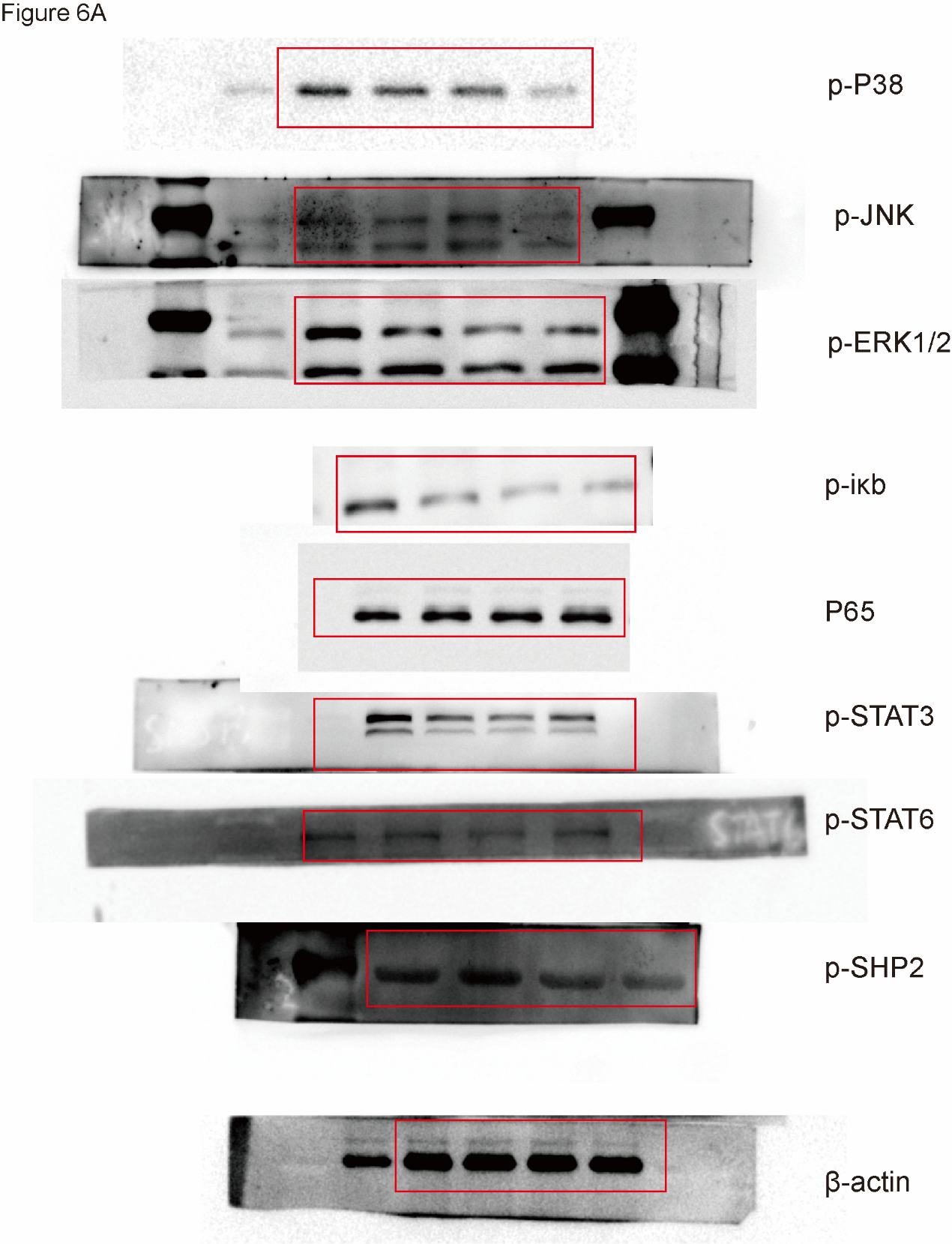 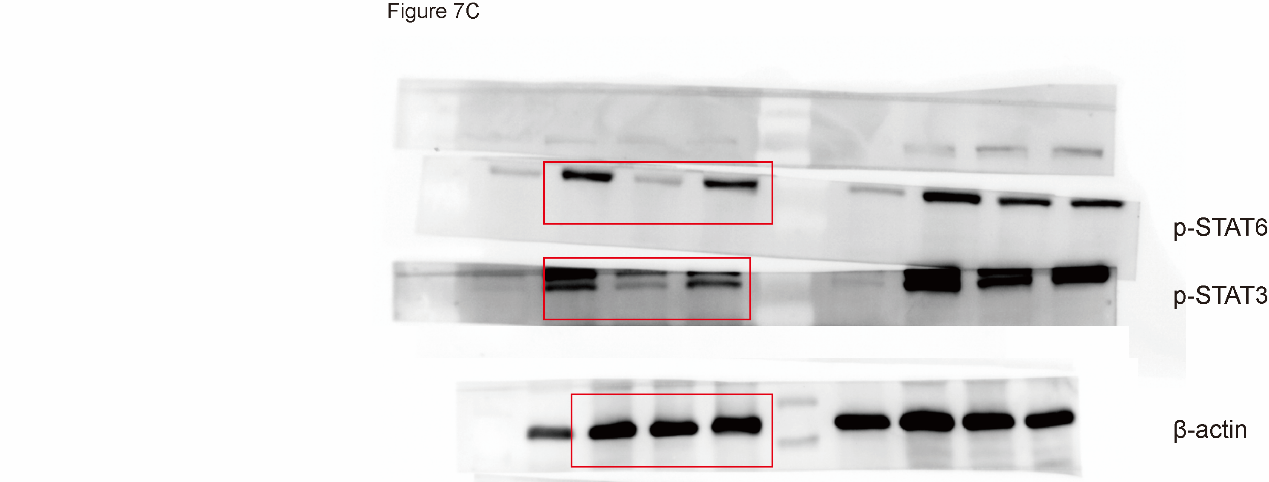 